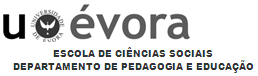 Mestrado em Educação Pré-escolar – Prática de Ensino Supervisionada em Creche IIPlanificação Semanal  – Projeção no TempoSemana de 27/02/2012a 02/03/2012Instituição: Obra S. José Operário                                    Educadora Cooperante: Ana Rita GracianoSemana de 27/02/2012a 02/03/2012Semana de 27/02/2012a 02/03/2012Nome da Aluna: Patrícia Carrageta                                  Grupo de Crianças:  1 – 3 anosSemana de 27/02/2012a 02/03/2012Semana de 27/02/2012a 02/03/20122ª Feira2ª Feira3ª Feira3ª Feira4ª Feira4ª Feira5ª Feira5ª Feira6ª Feira6ª Feira7h-9h9h2010h0011h1011h2012h0012h3015h15h2016h16h3018h30AcolhimentoMudança de fraldas e momento de higiene, pequeno lancheExploração do Livro sobre o carnaval Preparação para o almoçoAlmoçoMudança de fraldas e momento de higieneSestaHigieneLancheMudança de fraldas e momento de higieneBrincadeira livre nas áreasSaída7h-9h9h2010h0011h1011h2012h0012h3015h15h2016h16h3018h30AcolhimentoMudança de fraldas e momento de higiene, pequeno lancheDesenho /organização de nova área na salaPreparação para o almoçoAlmoçoMudança de fraldas e momento de higieneSestaHigieneLancheMudança de fraldas e momento de higieneCantar canção através de fantoche /exploração do fantocheSaída7h-9h9h2010h0011h1011h2012h0012h3015h15h2016h16h3018h30AcolhimentoMudança de fraldas e momento de higienepequeno lancheExpressão MotoraPreparação para o almoçoAlmoçoMudança de fraldas e momento de higieneSestaHigieneLancheMudança de fraldas e momento de higieneBrincadeira livre nas áreasSaída7h-9h9h2010h0011h1011h2012h0012h3015h15h2016h16h3018h30AcolhimentoMudança de fraldas e momento de higienepequeno lancheExploração de Livros  de Imagens  Preparação para o almoçoAlmoçoMudança de fraldas e momento de higieneSestaHigieneLancheMudança de fraldas e momento de higieneRecreio / Interação com crianças da sala das BorboletasSaída7h-9h9h2010h0011h1011h2012h0012h3015h15h2016h16h3018h30AcolhimentoMudança de fraldas e momento de higienepequeno lancheExploração de Tintas e suas CoresPreparação para o almoçoAlmoçoMudança de fraldas e momento de higieneSestaHigieneLancheMudança de fraldas e momento de higieneHora da História – “O Coelhinho Branco”Saída